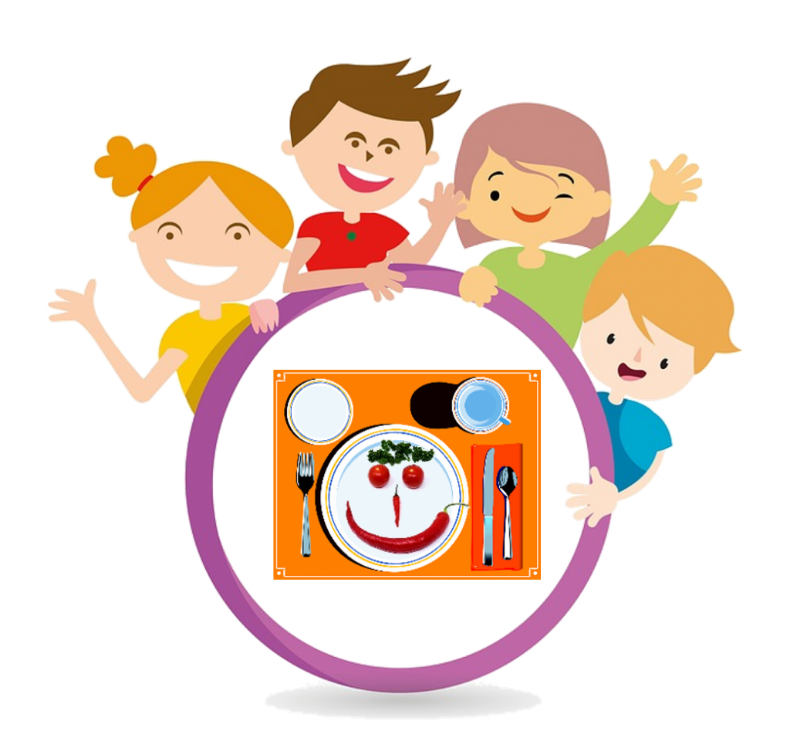 MENUSRestaurant Scolaire et Centre de Loisirs Janvier 2022 M Fait Maison       	    S  Crudités & légumes de saison		 L  LocalSemaine n°…….du…../……. Au ……../………LundiMardiMercrediJeudiVendrediEntréeSalade BIO M S LCèleri  M S LBetterave rouge  M S LCarotte râpée BIO M S LPotage BIO  M S LPlat principalSteak hachéRôti de porc M LEscalope à la crèmeBlanquette M PoissonAccompagnementFritesHaricot vertCarotte BIO M S LRizEpinardProduit laitierFromageFromageFromageFromageFromageDessertFruitSalade de fruitYaourt FruitGalette LGoûterBanane et biscuit st MichelYaourt et madeleineGouter partagéPain beurre confitureMadeleineLundiMardiMercrediJeudiVendrediEntréeRosetteSalade BIO M S L Carotte BIO M Potage BIO M S LFeuilleté chèvre M LPlat principalAiguillettes de pouletLasagneSteak HachéVégétalPoissonAccompagnementCarotte BIO M S LM Purée BIO M S LHaricot vertChoux Fleur BIO M S LProduit laitierFromageFromageFromageFromageFromageDessertYaourtCompote M FruitMousse au chocolatSalade de fruits M GoûterPomme et gaufretteCrêpe WahouFromage blanc et spéculosPain KiriPetit écolier et laitLundiMardiMercrediJeudiVendrediEntréeBetterave rouge M S LSalade BIO  M S LCéleri M LCarotte râpée BIO M S LPotage BIO M S LPlat principalSteak haché de veauSaucisse LRôti de porcViande égrenée VFPoissonAccompagnementHaricot vertFritesFlageoletGratin de choux fleur M S LRizProduit laitierFromageFromageFromageFromageFromageDessertCompote M FruitFruitFlanFruitGoûterPetit suisseCompote et galette bretonneQuatre quartCroissant chocolatGranolaLundiMardiMercrediJeudiVendrediEntréeChoux rougeFeuilleté jambonCarotte râpée BIOPotage BIOSalade BIOPlat principalVégétalRôti de dindonneauPoulet rôtiRôti de porcBrandade deAccompagnementPetits poisCarotte BIOPâteChoux blancPoissonProduit laitierFromageFromageFromage blancFromageFromageDessertFruitSalade de fruitsBiscuitCrème dessertFruitGoûterClémentines et cookiesLiégeois et madeleinePompote et oréoPain beurre et bencoBarquette et Chocolat